                                            проект    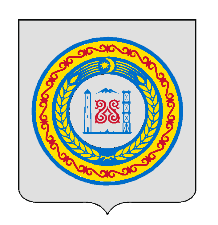 ЗАСЕДАНИЕ СОВЕТА ДЕПУТАТОВ АВТУРИНСКОГО СЕЛЬСКОГО ПОСЕЛЕНИЯ ШАЛИНСКОГО МУНИЦИПАЛЬНОГО РАЙОНА ЧЕЧЕНСКОЙ РЕСПУБЛИКИ ЧЕТВЕРТОГО СОЗЫВАРЕШЕНИЕ       от 00.00. 2023 г.                           № 00                                      с. АвтурыОб отмене решения Совета депутатов от 27 апреля 2022 г. № 19 «Об утверждении Положения о порядке организации и проведения публичных слушаний по вопросам градостроительной деятельности на территории Автуринского сельского поселения»В соответствии с Градостроительным кодексом Российской Федерации, Федеральным законом от 06 октября 2003 года № 131-ФЗ «Об общих принципах организации местного самоуправления в Российской Федерации» устанавливает порядок организации и проведения публичных слушаний по вопросам градостроительной деятельности на территории Автуринского сельского поселения и на основании Устава Автуринского сельского поселения, на основании протеста прокуратуры от 4-17-2023 от 31 марта 2023 г. Совет депутатов Автуринского сельского поселенияРешил:1. Отменить решение от 27 апреля 2022 г. № 19 «Об утверждении Положения о порядке организации и проведения публичных слушаний по вопросам градостроительной деятельности на территории Автуринского сельского поселения»2. Настоящее решение вступает в силу со дня его официального опубликования3. Настоящее решение подлежит официальному опубликованию в районной газете «Зама» и на официальном сайте администрации Автуринского сельского поселения.»Председатель Совета депутатов				В.Д. Музаев